§323.  Enforcement of board decisionAny decision of the board is enforceable by the Superior Court by any suitable process, including execution against goods, chattel and real estate and proceedings for contempt for willful failure or neglect to obey the orders or decrees of the court or in any other manner that decrees for equitable relief are enforced.  Any party in interest may present copies, certified by the clerk of the board, of any order or decision of the board or of any memorandum of agreement approved by the board to the clerk of courts for the county in which the injury occurred or, if the injury occurred outside the State, to the clerk of courts for Kennebec County.  Any Justice of the Superior Court shall then render a pro forma decision in accordance with the order, decision or memorandum and cause all interested parties to be notified.  The decision has the same effect and all proceedings in relation to the decision are the same as though rendered in an action in which equitable relief is sought, duly heard and determined by the court. The decision must be for enforcement of a board decision, order or agreement.  Appeals from a board decision, order or agreement must be in accordance with section 322.  [PL 1991, c. 885, Pt. A, §8 (NEW); PL 1991, c. 885, Pt. A, §§9-11 (AFF).]SECTION HISTORYPL 1991, c. 885, §A8 (NEW). PL 1991, c. 885, §§A9-11 (AFF). The State of Maine claims a copyright in its codified statutes. If you intend to republish this material, we require that you include the following disclaimer in your publication:All copyrights and other rights to statutory text are reserved by the State of Maine. The text included in this publication reflects changes made through the First Regular and First Special Session of the 131st Maine Legislature and is current through November 1. 2023
                    . The text is subject to change without notice. It is a version that has not been officially certified by the Secretary of State. Refer to the Maine Revised Statutes Annotated and supplements for certified text.
                The Office of the Revisor of Statutes also requests that you send us one copy of any statutory publication you may produce. Our goal is not to restrict publishing activity, but to keep track of who is publishing what, to identify any needless duplication and to preserve the State's copyright rights.PLEASE NOTE: The Revisor's Office cannot perform research for or provide legal advice or interpretation of Maine law to the public. If you need legal assistance, please contact a qualified attorney.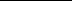 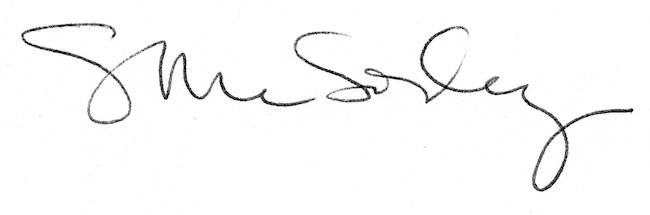 